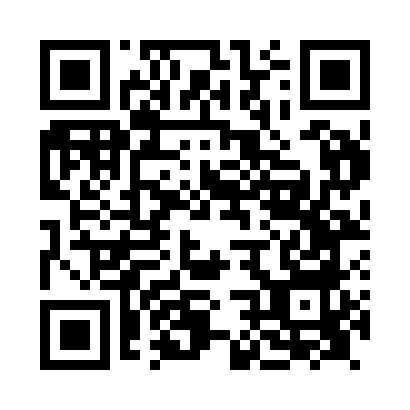 Prayer times for Pill, Bristol, UKMon 1 Jul 2024 - Wed 31 Jul 2024High Latitude Method: Angle Based RulePrayer Calculation Method: Islamic Society of North AmericaAsar Calculation Method: HanafiPrayer times provided by https://www.salahtimes.comDateDayFajrSunriseDhuhrAsrMaghribIsha1Mon3:074:591:156:519:3111:232Tue3:074:591:156:519:3011:233Wed3:085:001:156:519:3011:234Thu3:085:011:156:509:3011:225Fri3:085:021:166:509:2911:226Sat3:095:031:166:509:2811:227Sun3:105:031:166:509:2811:228Mon3:105:041:166:499:2711:219Tue3:115:051:166:499:2611:2110Wed3:115:061:166:499:2611:2111Thu3:125:071:166:489:2511:2112Fri3:125:091:176:489:2411:2013Sat3:135:101:176:489:2311:2014Sun3:145:111:176:479:2211:1915Mon3:145:121:176:479:2111:1916Tue3:155:131:176:469:2011:1817Wed3:165:141:176:469:1911:1818Thu3:165:161:176:459:1811:1719Fri3:175:171:176:449:1711:1720Sat3:185:181:176:449:1511:1621Sun3:185:201:176:439:1411:1622Mon3:195:211:176:429:1311:1523Tue3:205:221:176:429:1211:1424Wed3:205:241:176:419:1011:1425Thu3:215:251:176:409:0911:1326Fri3:225:271:176:399:0711:1227Sat3:235:281:176:389:0611:1128Sun3:235:291:176:379:0411:1129Mon3:245:311:176:369:0311:1030Tue3:255:321:176:369:0111:0931Wed3:255:341:176:359:0011:08